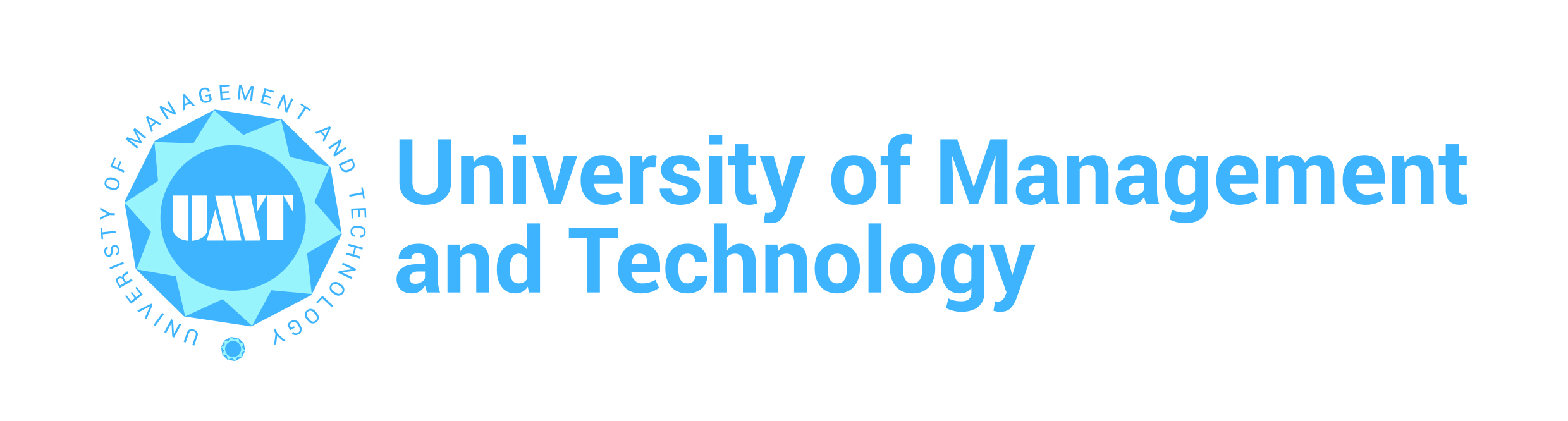 Course Title:         IT Project ManagementCourse Code:       IS- 412Resource Person: -Usman KhalidDepartment:       ISHSM VisionHSM envisions its success in the sustainable contribution that it will make to the industry, academia and research in public and private sector. HSM will lead by providing professionally competent and ethically conscious human resources engaged in the global and local context to foster socio-economic growth and sustainability for the society. HSM envisages having faculty with high research potential and a deep desire for cutting edge research including collaboration with national and international partners.HSM MissionBeing a research-oriented and student-centric business school, we emphasize research publications in impact journals as well as state-of -the-art learning methodologies.  We will prepare our students to become the future ethical business leaders and the guiding post for the society, while equipping them with the knowledge and skills required by world-class professionals.  We will be the leading choice for organizations seeking highly talented human resource. HSM will foster internationalization with key stakeholders and actively work to exchange best practices with business schools across Pakistan through collaborations, workshops, conferences and other means. Program ObjectivesCourse ObjectivesProject management (PM) in IT comprises of project management methodology, the project life cycle and a variety of tools to make the students aware on how to cope up with new project challenges in a constantly changing world. This course may also be considered a preparatory course for Project Management Professionals (PMP) if they wish to pursue a career in this fieldLearning ObjectivesDevelop the knowledge and learning related to project management foundations, lifecycle, and management of processes such as project teams and communication Develop the skills and understanding of the management of processes and activities involved in project initiation and planning Develop the skills and understanding of the management of processes and activities involved in project execution, control and closure Learning OutcomesStudents will learn about the relationship between Information Technology and its impacts on developing projectsStudents will understand  how projects and inititated and planned and how systems influence each step  Students will understand  the steps after a project has been started and  how the y can be made better after using systems.Teaching Methodology (List methodologies used –example are given below)Interactive Classes		Case based teachingClass activitiesApplied ProjectsExperiential Learning	STUDENTS ARE REQUIRED TO READ AND UNDERSTAND ALL ITEMS OUTLINED IN THE PARTICIPANT HANDBOOKClass Policy:-Be On TimeYou need to be at class at the assigned time. After 10 minutes past the assigned time, you will be marked absent. Mobile PolicyTURN OFF YOUR MOBILE PHONE! It is unprofessional to be texting or otherwise.Email PolicyREAD YOUR EMAILS! You are responsible if you miss a deadline because you did not read your email.Participants should regularly check their university emails accounts regularly and respond accordingly. Class Attendance PolicyA minimum of 80% attendance is required for a participant to be eligible to sit in the final examination. Being sick and going to weddings are absences and will not be counted as present. You have the opportunity to use 6 absences out of 30 classes. Participants with less than 80% of attendance in a course will be given grade ‘F’ (Fail) and will not be allowed to take end term exams. International students who will be leaving for visa during semester should not use any days off except for visa trip. Otherwise they could reach short attendance.Withdraw PolicyStudents may withdraw from a course till the end of the 12th week of the semester. Consequently, grade W will be awarded to the student which shall have no impact on the calculation of the GPA of the student.A Student withdrawing after the 12th week shall be automatically awarded “F” grade which shall count in the GPA.Moodle UMT –LMS (Moodle) is an Open Source Course Management System (CMS), also known as a learning Management System (LMS). Participants should regularly visit the course website on MOODLE Course Management system, and fully benefit from its capabilities. If you are facing any problem using moodle, visit http://oit.umt.edu.pk/moodle. For further query send your queries to moodle@umt.edu.pkHarassment PolicySexual or any other harassment is prohibited and is constituted as punishable offence. Sexual or any other harassment of any participant will not be tolerated. All actions categorized as sexual or any other harassment when done physically or verbally would also be considered as sexual harassment when done using electronic media such as computers, mobiles, internet, emails etc.Use of Unfair Means/Honesty PolicyAny participant found using unfair means or assisting another participant during a class test/quiz, assignments or examination would be liable to disciplinary action. Plagiarism Policy

All students are required to attach a “Turnitin” report on every assignment, big or small. Any student who attempts to bypass “Turnitin” will receive “F” grade which will count towards the CGPA. The participants submit the plagiarism report to the resource person with every assignment, report, project, thesis etc. If student attempts to cheat “Turnitin”, he/she will receive a second “F” that will count towards the CGPA. There are special rules on plagiarism for final reports etc. all outlined in your handbook.Communication of ResultsThe results of quizzes, midterms and assignments are communicated to the participants during the semester and answer books are returned to them. It is the responsibility of the course instructor to keep the participants informed about his/her progress during the semester. The course instructor will inform a participant at least one week before the final examination related to his or her performance in the course. 
Course OutlineCourse code IS- 412..					Course title IT Project Management 
Chairman/Director Programme signature………………………………….Date……………………..Dean’s signature…………………………… ………………….Date………………………………………….Grade Evaluation CriteriaFollowing is the criteria for the distribution of marks to evaluate final grade in a semester.Marks Evaluation							Marks in percentage											Mid-Term							20%Final exam							35% Class Participation						10%Project & Presentation				                              15%Quizzes							10%	 Assignments							10%Total								100%Recommended Text Books: Information Systems Project Management: A Process and Team Approach, Fuller, M., Valacich, J., and George, J., Pearson Education, New Jersey, 2008Reference Books:Course: -----                      -Course code: ------- ------------Book:  ----------------------------------------------------------------------------------------------ProgramBBISCredit Hours3Duration15 weekPrerequisites (If any)Resource PersonName and EmailUsman KhalidCounseling Timing(Room#              )Monday: 4:00 – 6:30   Tuesday: 12:00 – 2:00Friday: 12:00 – 2:00Contact no.0331-4773534Web Links:-
(Face book, Linked In, Google Groups, Other platforms)www.facebook.com/usmankhalidNoTopics to becovered in the courseLearning Objectiveof this topicExpected Outcomes from StudentsTeaching MethodAssessment CriteriaDeadlines and Homework1Introduction, general information and key terms of the subject.Understanding project management and it’s need in today’s world. Job opportunities and career prospects of the program will be discussed.Presentation / White BoardAssign. / Quiz / Surprise Questions2Project failure and complexitiesRecognize how some projects are doomed. Understand  the complexities regarding different stages of project management.Presentation / White Board Assign. / Quiz / Surprise Questions. 3Project Management Life CycleHave an overview of Project Management foundations, Project Initiation and Planning and Project initiation and control. Presentation / White BoardAssign. / Quiz / Surprise Questions4Managing project teamsLearn about project team development, theories of motivation, conflict resolution and managing global teams.Presentation / White BoardAssign. / Quiz / Surprise Questions5Managing Project CommuncationDefine communication and its types. Talk about the abilities of an effective communicator. Presentation / White BoardAssign. / Quiz / Surprise Questions6Managing Project ScopeUnderstand  Project scope, 5 process phases of PM, feasibility of the project and scope creep.Presentation / White BoardAssign. / Quiz / Surprise Questions7Managing Project SchedulingUnderstand  the steps involved in scheduling, product break-down structure, Presentation / White BoardAssign. / Quiz / Surprise QuestionsA final project will be assigned to students at this point. This project will be due in second last week of the semester.8Managing Project ResourcesUnderstand  how, when and where to allocate capital and  labor. Presentation / White BoardAssign. / Quiz / Surprise Questions9Managing Project QualityUnderstand  how all project related tasks and activities can  be made effective and efficientPresentation / White BoardAssign. / Quiz / Surprise Questions10Managing Project RiskUnderstand  how unforeseen activities that effect the project can  be managedPresentation / White BoardAssign. / Quiz / Surprise Questions11Managing Project ProcurementUnderstand activities related to procurement of products and services from outside the project team Presentation / White BoardAssign. / Quiz / Surprise Questions12Managing Project ExecutionUnderstand  on how to deliver during or at the end of the projectPresentation / White BoardAssign. / Quiz / Surprise Questions13Managing Project Control and ClosureUnderstand  how projects are closed after the deliverable has been providedPresentation / White BoardAssign. / Quiz / Surprise Questions14Final project presentationFinal project presentationPresentationAssign. / Quiz / Surprise Questions15Revision and final exam exercisePresentation / White Board